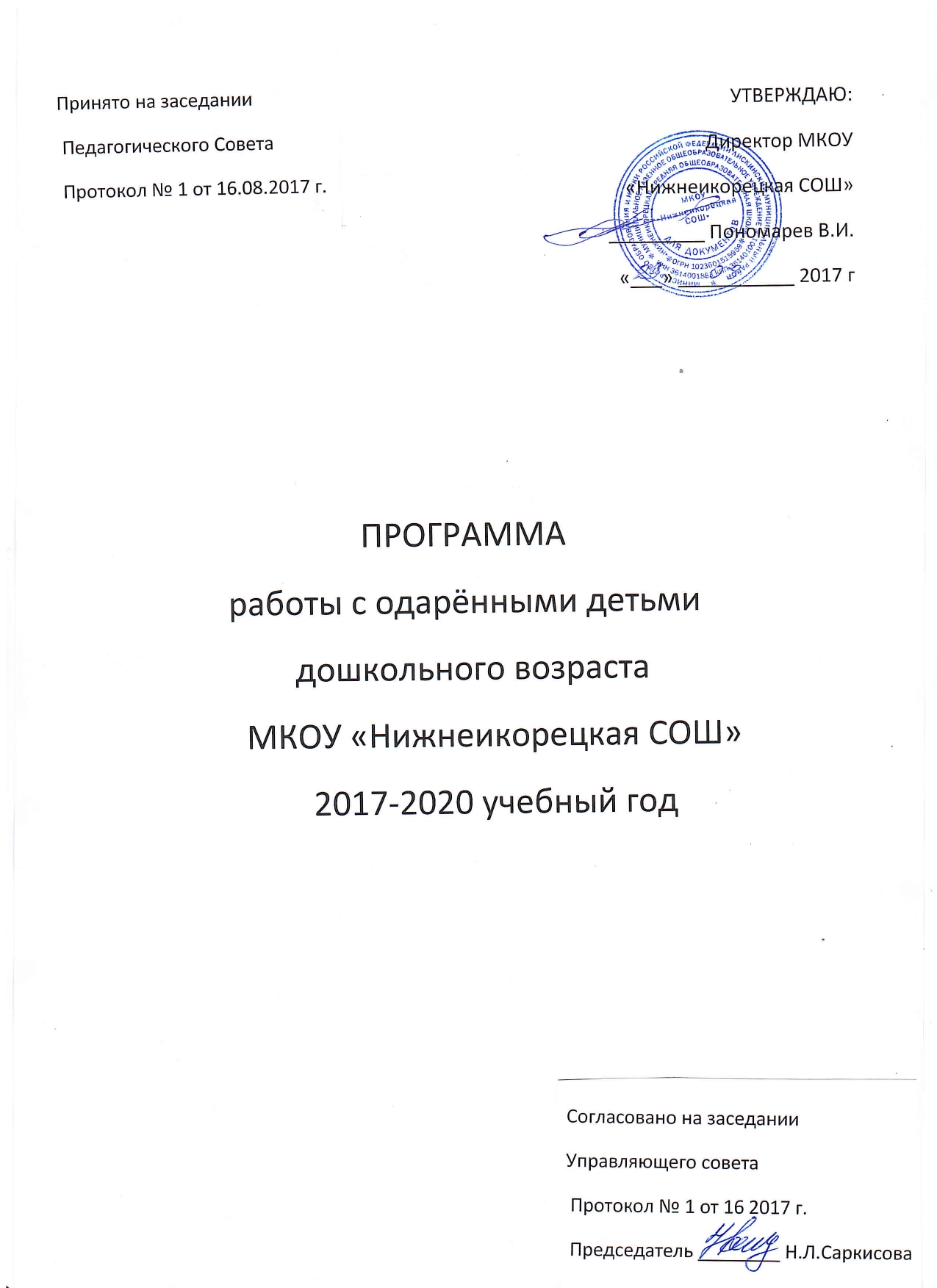 Программа работы с одаренными детьми дошкольного возрастаПояснительная записка  1. Пояснительная записка.В последнее время отмечается резкое возрастание интереса к проблеме одаренности детей. И это не случайно. Происходящие изменения в системе дошкольного обучения и воспитания: ориентация на гуманизацию всей педагогической работы, создание условий для развития индивидуальности каждого ребенка  позволяют по-новому поставить проблему одаренности детей-дошкольников, открывают новые аспекты ее изучения и решения.Одаренность – это системное, развивающееся в течение жизни качество психики, которое определяет возможность достижения человеком более высоких, незаурядных результатов в одном или нескольких видах деятельности по сравнению с другими людьми.Одаренный ребенок выделяется яркими, очевидными, иногда выдающимися достижениями в том или ином виде деятельности.Проблема работы с одаренными детьми  чрезвычайно актуальна для современного российского общества. Огромные возможности открываются перед человеком в случае максимального использования и развития заложенных в нем природных данных. Именно поэтому так важно определить основные задачи и направления работы с одаренными детьми.Сегодня разработана и действует президентская программа "Дети России", где есть раздел "Одаренные дети". На государственном уровне выдвигаются задачи выявления и развития одаренных детей, создание различных типов учебных заведений, учитывающих разные потребности, подготовки научных кадров для работы с одаренными детьми. Работа с одаренными детьми должна сложиться в концепцию, охватывающую все виды одаренности, в непрерывные педагогические процессы.Самым сенситивным периодом для развития способностей является раннее детство и дошкольный возраст. Для ребенка этого возраста характерна высокая познавательная активность, повышенная впечатлительность, потребность в умственной нагрузке. У него развита интуиция, яркость, конкретность представляемых образов и легкость манипулирования ими. “Родовыми” чертами дошкольного возраста является фантазия, творческое воображение, нестандартность мышления, кроме этого, проявляется особая чувствительность, отзывчивость на окружающее. Исходя из этого, для развития творческих способностей в образовательных учреждениях необходимо своевременно выявлять детей с предпосылками одаренности, проводить специальную работу по сохранению и дальнейшему развитию их способностей, опираясь на собственную активность детей, объединяя усилия педагога-психолога, воспитателей, узких специалистов, родителей. Одним из приоритетных направлений работы дошкольного учреждения, является работа с одаренными детьми, которая является неотъемлемой частью более широкой проблемы реализации творческого потенциала личности.В отношении дошкольного возраста при рассмотрении проблемы одаренности наиболее продуктивны и важны идеи о творчестве как универсальном механизме развития психики (С.Л. Рубинштейн, А.М. Матюшкин, Я.А. Пономарев, Д.Б. Богоявленская, А.В. Брушлинский, П. Торренс); о значимости и самоценности дошкольного периода детства  (Л.С. Выготский, А.А. Люблинская, А.В. Запорожец, Д.Б. Эльконин, М.И. Лисицина, Л.А. Венгер).  Наиболее часто исследователи при определении одаренности дошкольников обращаются к концепции творческой одаренности А.М. Матюшкина. Согласно данной концепции одаренность – «творческий потенциал, раскрывающийся в любой из областей человеческой деятельности в процессе постановки и нахождения оригинальных решений, разного рода проблем: научных, технических, духовных». Творческий потенциал заложен в ребенке с рождения и развивается по мере его взросления. У разных детей творческий потенциал различен. Одаренные дети имеют высокий творческий потенциал. Наиболее общей характеристикой одаренности является ярко выраженная познавательная потребность (стремление к новому знанию, способу или условию действия), составляющая основу познавательной мотивации. Познавательная мотивация ребенка находит выражение в форме поисковой, исследовательской активности, направленной на обнаружение нового. С другой стороны, согласно «Рабочей концепции одаренности» разработанной в рамках федеральной целевой программы «Одаренные дети», одаренность определяется как системное, развивающееся в течение жизни качество психики, которое определяет возможность достижения человеком более высоких, незаурядных результатов в одном или нескольких видах деятельности по сравнению с другими людьми.Одним из дискуссионных вопросов, касающихся проблемы одаренных детей, остается вопрос о частоте проявления детской одаренности.  Существуют две крайние точки зрения: «все дети являются одаренными» – «одаренные дети встречаются крайне редко.  Указанная альтернатива снимается в «Рабочей концепции одаренности» следующей позицией: потенциальные предпосылки к достижениям в разных видах деятельности  присущи многим детям, тогда как реальные незаурядные результаты демонстрирует значительно меньшая часть детей.  В качестве причин, задерживающих проявление и развитие одаренности, исследователи рассматривают трудности развития ребенка (например, заикание, повышенная тревожность, конфликтный характер общения); недостаток  необходимых знаний, умений и навыков; недоступность (в силу условий жизни) предметной области деятельности, соответствующей дарованию ребенка; трудные семейные обстоятельства, недостаточная мотивация, низкий уровень саморегуляции, отсутствие необходимой образовательной среды.   Программа разработана в соответствии с требованиями Федерального государственного образовательного стандарта дошкольного образования, утверждённого приказом Министерства образования и науки Российской Федерации от 1 января 2014 г.  Структура содержания программы соответствует требованию к структуре образовательной программы дошкольного образования по ФГОС.  В программе основным направлением является - развитие возможностей для развития и образования одаренных детей дошкольного возраста с учетом их индивидуальности   Программа позволит, развивать способности одарённых детей, осуществляя личностно-ориентированный подход.  Основной формой  работы с одаренными детьми являются занятия по индивидуальным маршрутам. Составление индивидуального маршрута на каждого ребёнка предполагает раскрытие его индивидуальных способностей, интересов и возможностей.·         Специалисты ведут различные кружки, проводят самостоятельный мониторинг развития способностей детей в своем направлении по собственным методикам (входная, промежуточная и итоговая диагностики, анализ динамики изменений, выводы).·         Если большинство показателей по всем результатам исследования ребенка превосходят среднюю норму возрастного развития примерно на 30%, то можно говорить об его общей одаренности.·         Для родителей разработаны анкеты по выявлению общей одаренности детей, адаптированные для разных возрастных групп.Концепция программыОдарённость детей является одной из важных проблем общества в настоящее время. Значимость  данного вопроса заключается не столько в передаче знаний, сколько в создании условий для того, чтобы дети могли  углублять эти знания и разрабатывать на их основе новые, необходимые для жизни общества.Наибольший успех в обучении и развитии любого ребенка может быть достигнут тогда, когда учебная программа соответствует его потребностям и возможностям. В связи с тем, что потребности и возможности одаренных дошкольников, отличаются от таковых у их сверстников, возникает необходимость дифференцированного обучения одаренных детей по специально разработанным программам. Многогранность и сложность феномена одаренности определяет целесообразность существования разнообразных направлений, форм и методов работы с одаренными детьми.Нормативно — методические документы- Федеральный закон от 29.12.2012 №273-ФЗ «Об образовании в Российской Федерации»- Федеральный государственный образовательный стандарт дошкольного образования. Приказ Минобрнауки России от 17.10.2013 №1155- Приказ Министерства образования и науки Российской Федерации (Минобрнауки России) от 30.08.2013 №1014 г - Постановление Правительства РФ от 5 августа 2013г. № 662 «Об осуществлении мониторинга системы образования»- Постановление Правительства РФ от 10 июля 2013 г. N 582 «Об утверждении Правил размещения на официальном сайте образовательной организации в информационно-телекоммуникационной сети «Интернет» и обновления информации об образовательной организации»- Устав ДОУ- Локальные акты учреждения, регламентирующиевоспитательно-образовательный процесс.Отличительные особенности одаренных детей1. Имеют более высокие по сравнению с большинством остальных сверстников интеллектуальные способности, восприимчивость к умению, творческие возможности и проявления.2. Имеют доминирующую, активную, не насыщаемую познавательную потребность.3. Испытывают радость от умственного труда.Категории одаренных детей1. Дети с необыкновенно высоким общим уровнем умственного развития при прочих равных условиях.2. Дети с признаками специальной умственной одаренности — одаренности в определенной области науки, искусства.3. Воспитанники, не достигающие по каким — либо причинам успехов в обучении, но обладающие яркой познавательной активностью, оригинальностью психического склада, незаурядными умственными резервами.Принципы работы с одаренными детьми1. Принцип максимального разнообразия предоставляемых возможностей.2. Принцип возрастания роли внеурочной деятельности одаренных детей через кружки,  клубы по интересам.Цели и задачи работы с одаренными детьми.1. Выявление одарённых детей.2. Создание условий для оптимального развития одаренных детей. Задачи:-      знакомство воспитателя с приемами целенаправленного педагогического наблюдения, диагностики;-      проведение различных конкурсов, интеллектуальных игр, олимпиад, позволяющих воспитанникам проявить свои возможности;-      предоставление возможности совершенствовать способности в совместной деятельности со сверстниками, воспитателем, через самостоятельную работу.Стратегия работы с одаренными детьмиУспешность работы с одаренными детьми во многом зависит от того, как организована работа с этой категорией воспитанников в детском саду.При выявлении одаренных детей учитываются их успехи в какой- либо деятельности: образовательной, художественной, физической и др.Дети охотно осваивают навыковое содержание учения под руководством взрослого и самостоятельно.Воспитательная и образовательная работа должна организовываться воспитателем таким образом, чтобы воспитанник мог проявить свои возможности в самых разных сферах деятельности. Это важно как источник приобретения новых знаний и нового опыта, и должно служить основой для трансформации этих знаний в другие сферы деятельности.Условия успешной работы с одаренными воспитанниками.Осознание важности этой работы каждым членом коллектива и усиление в связи этим внимания к проблеме формирования положительной мотивации к учению.Создание и постоянное совершенство методической системы работы с одаренными детьми.Воспитатель должен быть:- увлечен своим делом;- способным к экспериментальной, научной и творческой деятельности;- профессионально грамотным;- интеллектуальным, нравственным и эрудированным;- проводником передовых педагогических технологий;- психологом, воспитателем и умелым организатором образовательно — воспитательного процесса;- знатоком во всех областях человеческой жизни.Формы работы с одаренными воспитанниками.- творческие мастерские;- групповые занятия ;- кружки по интересам;- конкурсы;- работа по индивидуальным планам;- исследовательские проекты Работа с одарёнными детьми.План работы с одарённым ребёнком (примерный).1. Индивидуальная работа2. Занятия в кружке3. Участие в конкурсе4. Проектная деятельность5. Вовлечение в коллективную деятельность6. Работа с родителями.Направления работы с одарёнными детьми и их родителями (примерные)1.     Планирование и организация работы.2.     Корректировка банка данных одаренных детей и детей с высокой и достаточной мотивацией к познанию мира3.     Мониторинг состояния здоровья одаренных детей4.     Оказание методической помощи родителям об организации работы по развитию интеллектуальных способностей детей5.     Подбор литературы по выбранным темам проектно-исследовательской деятельности воспитанникам6.     Создание картотеки материалов периодической печати по научно-исследовательской деятельностиСодержаниеПояснительная записка- концепция программы- нормативно-методические документы Отличительные особенности одаренных детей- категории одаренных детей- принципы работы с одаренными детьми- цели и задачи работы с одаренными детьми- стратегия работы с одаренными детьми- условия успешной работы с одаренными детьми- формы работы с одаренными детьмиРабота с одаренными детьми- план работы с одаренными детьми- направления работы с одаренными детьми- мероприятия, проводимые в рамках реализации программы- основные этапы реализации программ- условия реализация программыМероприятия проводимые в рамках реализации программыОсновные этапы реализации программы1этап — диагностико-организационный (2017-2018 г.)Цель:Подготовить условия для формирования системы работы с одаренными воспитанниками в детском саду.Задачи:- Изучение нормативной базы;- Разработка программы работы с одаренными детьми;- Анализ материально-технических, педагогических условий реализации       программы.- Создание целевого методического совета по проблеме работы с одаренными детьми (специалисты ДОУ, педагоги старших и подготовительных групп)Планируемые мероприятия:1. Проведение комплексной педагогической диагностики индивидуальных особенностей воспитанников на выпуске в школу;2.  Создание творческой группы воспитателей в ДОУ по работе с одаренными детьми.3. Обеспечение условий для систематического повышения мастерства педагогов по  работе с одаренными детьми.4.Активное участие родителей, воспитателей и детей в открытых мероприятиях ДОУ, конкурсах на уровне района.2этап — реализационный (2018-2019г.)Цель:Апробация системы работы с одаренными воспитанниками.Задачи:- Диагностика склонностей воспитанников.- Разработка методических рекомендаций по работе с одаренными детьми,  материалов для проведения различных мероприятий (тематические недели, интеллектуальные викторины, мастер-классы, тренинги), праздников.- Формирование методической копилки детского сада по работе с одаренными детьми.- Повышение квалификации педагогов в области работы с одаренными детьми.- Привлечение к сотрудничеству в рамках социального партнерства учителей школы и  воспитателей ДОУ.- Использование условий ДОУ и социума для развития воспитанников с опережением в   развитии.-   Создание индивидуальной карты развития  личности ребенка в ДОУ.Планируемые мероприятия:1.Организация совместной деятельности ОУ и ДОУ2. Внедрение педагогических технологий развития детской одаренности 3.Выпуск информационных бюллетеней, методических рекомендаций, памяток по работе с одарёнными детьми, опубликование материалов на сайте ДОУ.4. Активизация участия родителей и окружающего социума в работе с одаренными детьми.5. Создание авторских программ, проектов по сопровождению специальной одаренности детей.3этап — аналитический (2019-2020г.)Цель:Переход системы работы с одаренными детьми в режим функционирования.Задачи- Анализ итогов реализации программы.- Осуществление преемственности в воспитании и развитии одарённых детей на всех этапах воспитания и обучения в детском саду.- Коррекция затруднений педагогов в реализации программы.- Обобщение и презентация результатов работы детского сада в реализации программы.Планируемые мероприятия:1.  Обобщение результатов предыдущего этапа реализации.2.  Коррекция проекта и уточнение программы.3.  Дополнительная апробация изменений, внесенных в проект.4.  Распространение позитивного опыта, публикации в периодических изданиях.Ожидаемый результат1. Выявление задатков и развитие способностей детей к определенным видам деятельности.2. Повышение ответственности воспитателей  детского сада при организации работы с одаренными детьми.3. Активизация участия родителей и окружающего социума в работе с одаренными детьми.4. Создание и применение на практике комплексной программы работы с одаренными детьми.5. Создание атмосферы заинтересованности и доброжелательного отношения к одаренным детям.6. Повышение качественных показателей воспитательно-образовательного  процесса воспитанников.7.   Осуществление  преемственности в работе школы и детского сада по работе с одаренными детьми.Критерии оценки эффективности ожидаемых результатов1. Количественные и качественные показатели участия воспитанников в мероприятиях  разного уровня и творческих конкурсах.2. Положительная динамика проявления интереса воспитанников к различным видам  деятельности.3. Положительная динамика проявления интереса педагогов и родителей к исследовательской деятельности.4.  Рост профессионального мастерства воспитателей, работающих с одарёнными детьми.5. Уровень социальной успешности воспитанников.Мониторинг достижения запланированных результатов1.   Мониторинг успешности воспитанников детского сада по итогам года.2.   Тестовая диагностика личностного роста воспитанника.3.   Анализ достижений по направлениям воспитательно-образовательной работы детского сада.4.    Диагностика удовлетворённости воспитательно-образовательной работой в ДОУ по работе с воспитанниками детского сада по выявлению одаренных детей.Показатели эффективности реализации программы «Одаренные дети»·        Повышение уровня индивидуальных достижений детей в областях, к которым у них есть способности.·        Создание банка данных одаренных детей детского сада, банка методического обеспечения поддержки одаренных детей;·        Создание «Портфолио одаренного ребенка» в ДОУ;·        Внедрение в образовательное пространство детского сада  альтернативного варианта обучения и развития одаренных детей через индивидуальную траекторию развития; Создание Карты развития ребенка-дошкольника;·        Повышение профессиональной компетентности педагогов по актуальным вопросам педагогики одаренности;·        Успешная социализация детей с высоким уровнем актуализированной одаренности в социуме как основа развития их задатков, способностей, дарования.·        Удовлетворенность детей своей деятельностью и увеличение числа таких детей. Условия реализация программыИсходной предпосылкой для развития способностей служат врождённые задатки. Любые задатки, прежде чем превратиться в способности, должны пройти большой путь развития. Первые годы жизни ребенка - самые ценные для его будущего, и надо как можно полнее использовать их. При создании в дошкольной организации благоприятных условий за период дошкольного детства ребенок может пройти путь от первых проявлений склонностей до яркого расцвета способностей, одаренности. Обозначены основные условия в центре развития ребёнка, при которых развитие одарённости ребенка будет проходить наиболее эффективно.Такими условиями являются:наличие богатой предметно-развивающей среды, стимулирующей самую разнообразную деятельность ребенка;создание атмосферы доброжелательности и заботливости по отношению к ребенку, обстановки, формирующей у ребенка чувство собственной значимости, поощряющей проявление его индивидуальности;наличие личностно-ориентированной воспитательно-образовательной системы, включающей в себя развивающие программы по различным направлениям детской одаренности, учитывающие как личностные, так и возрастные особенности ребенка;введение системы психолого-педагогического мониторинга, направленного на выявление особых способностей детей и отслеживания их дальнейшего развития;использование в работе педагогов различных нетрадиционных методов и приемов, игровых технологий,занятие детей в свободной деятельности развивающими играми,работа кружков и секции, развивающих творческую направленность ребенка;участие детей в различных праздниках, спортивных соревнованиях, сюжетно-ролевых играх, выставках детского творчестватесное сотрудничество с семьей по вопросам развития одаренности их детей;участие в конкурсном движении.ЗадачиМероприятияСрокиОтветственныеИтог(результа)1.Создание целевого педагогического совета по проблеме работы с одаренными детьмиПедагогический советФевраль-март2017г.Старший воспитатель Положение о педагогическом  совете2.Обеспечение условий для систематического повышения мастерства педагоговСеминары, педсоветы,постоянноСтарший воспитательПовышение инновационного потенциала педагогов3.Ознакомление педагогического коллектива ДОУ с планом, с целями и задачами по организации работы с одаренными детьмиКонсультативная работаВ начале учебного годаСтарший воспитательПлан ДОУ4.Корректировка и апробация программы ДОУКорректировка с педагогами ДОУВ течение годаСтарший воспитательПрограмма ДОУ                                     Организация и содержание                       воспитательно-образовательного процесса                                     Организация и содержание                       воспитательно-образовательного процесса                                     Организация и содержание                       воспитательно-образовательного процесса                                     Организация и содержание                       воспитательно-образовательного процесса                                     Организация и содержание                       воспитательно-образовательного процесса1.Проведение родительских собраний в группах ДОУ для родителейКонсультативная помощьВ течение годаПедагогиРодительское собрание«Детская одаренность в ДОУ»2. Проведение практических занятий с педагогами ДОУОрганизационный методический часПрактические занятия, мастер-классы, тренингиВ течение годаСтарший воспитатель Размещение материалов, фотоматериалов на сайте ДОУ3. Организация и осуществление комплексного мониторинга по выявлению одаренных детейМатериалы по итогам мониторингаСобеседование с родителями, дети которых имеют высокий уровень усвоения программных требования по направлениям деятельностиВ течение года воспитателиАнализ педагогами ДОУ«Результат диагностических способностей воспитанников»Поддержка и поощрение родителей одаренных детей4.Проектирование в ДОУ индивидуального образовательного маршрута ребенка»Разработка индивидуального образовательного маршрута ребенка-дошкольникаВ течение годаВоспитателиСоздание индивидуальной карты развития  личности ребенка.5. Отслеживание занятости детей в кружках, творческих студияхСоздание банка данныхВ течение годаВоспитатели ДОУСоздание банка данных6. Использование условий ДОУ и социума для развития воспитанников с опережением в развитииСовместная работа воспитателей со специалистами ДОУ (кружки в ДОУ, мастер-классы, тематические недели, конкурсы)В течение годаСтарший воспитательВоспитателиСоздание плана работы на учебный год.Создание дополнительных программ по сопровождению и специальной одаренности детей7.Участие детей, родителей и педагогов в конкурсном движенииРайонные конкурсыВ течение годаСтарший воспитательВоспитателиПоложения о конкурсахНаграждение победителей8. Привлечение педагогов, родителей для совместного проведения интеллектуальных мероприятий на уровне ДОУ« Всезнайки» или « Умники и умницы» с детьми старшей группы2 раза в годСтарший воспитательПедагогиАнализ мониторинга детей, игровые  задания для детейПоложение о конкурсе, сценарий викторины,Награждение победителей9.Привлечение к сотрудничеству в рамках социального партнерстваучителей школы и специалистов ДОУ в качестве консультантов по вопросам исследований детейОткрытые мероприятия в школе и ДОУВ течение годаСтарший воспитательСоздание плана работы с воспитанниками  на учебный год10.Создание методической копилки детского садаТесты, игровые развивающие задания, консультативный материал, конспекты открытых мероприятий по работе с одаренными детьмиВ течение годаСтарший воспитательВоспитателиРазмещение материалов на сайте  ДОУПубликации материалов в журналах11.Разработка «Портфолио» одаренного ребенкаИзучение обобщения опыта работы воспитателей, родителейВ течение года ВоспитателиродителиСоздание«Портфолио ребенка-дошкольника»12.Совместная работа с МКУ  мероприятия на  базе МКОУВ течение годаПедагоги  ДОУСовместный план работы13.Итоги работы за годКруглый столВ конце учебного годаСтарший воспитательПоказатели эффективности реализации программы «Одаренные дети» Удовлетворен-ность родителей(результаты анализа)